Kære forældre til kommende elever i børnehaveklasseVi holder Åbent Hus på Gislinge Skole tirsdag d. 13. december kl. 15.30-17.00.Her er der mulighed for at møde skolens børnehaveklasseleder, pædagoger og skoleledelse, samt at se lidt af skolen. Ønsker du at indskrive dit barn denne dag, skal du huske MitID, så hjælper vi gerne med det. Du kan allerede nu få indblik i skolens hverdag ved at følge os på Facebook - Gislinge Skole.Inden skolestart i august vil du blive inviteret til et fælles arrangement i maj måned. Her fortæller vi lidt mere om skolen, og om hvad børn og voksne laver i 0. klasse samt i SFO. Her vil du og dit barn også møde andre kommende klassekammerater og deres forældre. Du kan læse mere om skolestart og allerede nu indskrive dit barn på: Skoleindskrivning Tilmelding til SFO foregår løbende via dette link: Tilmelding til SFODu er altid velkommen til at kontakte os på skolen, hvis du har yderligere spørgsmål.Med venlig hilsen og på gensyn

Randi Hoffmann, Skoleleder
Gislinge Skole     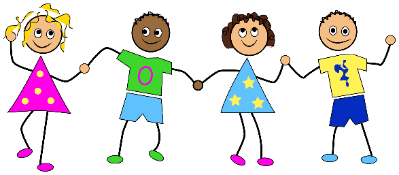 